PIĄTEK : NA FARMIEGra interaktywna ćwicząca spostrzegawczość. Odszukaj zwierzęta.https://view.genial.ly/5e974d0d27cb3a0e1088025d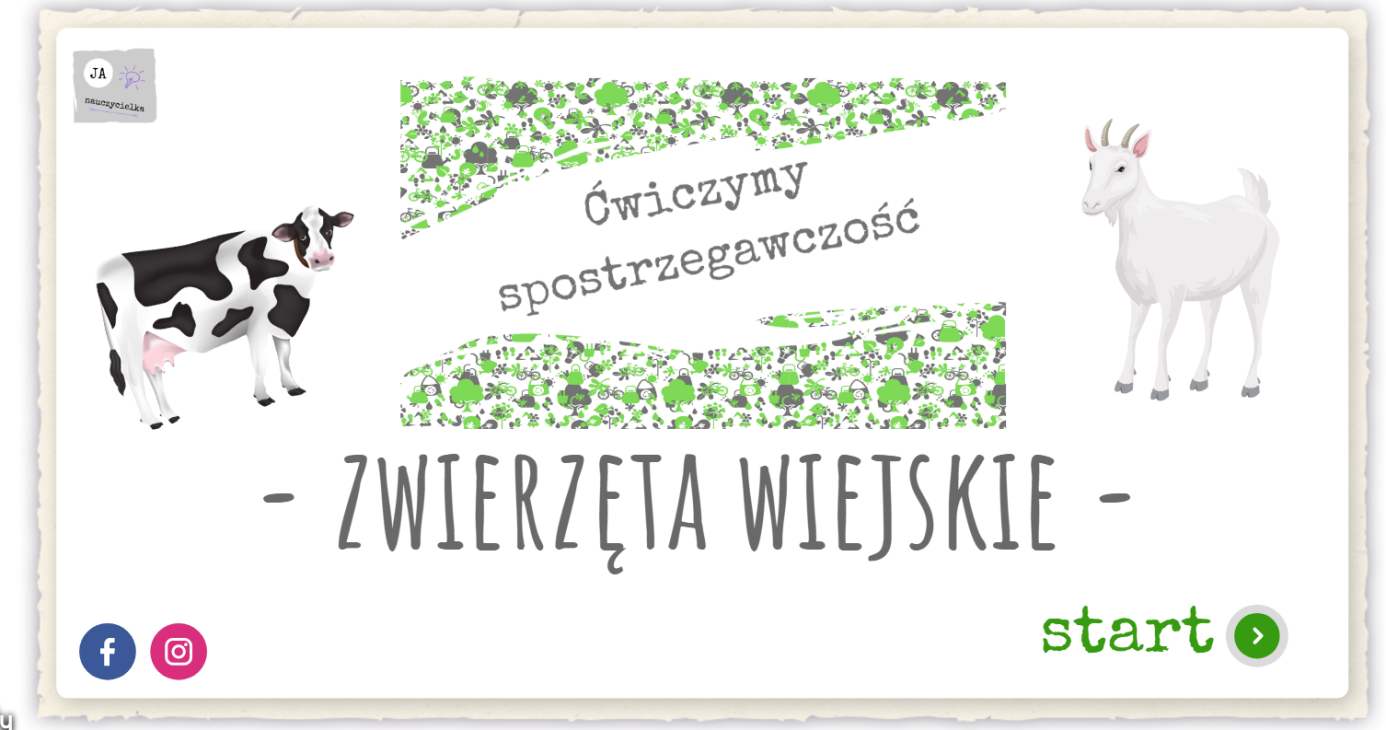 Popatrz na ilustrację.Opowiedz co widzisz na obrazku. Co to za miejsce? Nazwij wszystkie zwierzęta. Opowiedz co robią zwierzęta. Policz zwierzęta każdego rodzaju .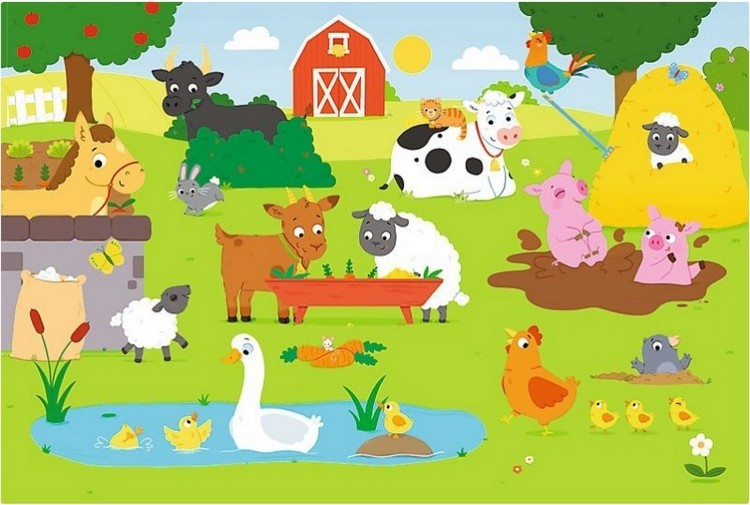 źródłoRysuj palcem drogę zwierząt na farmę.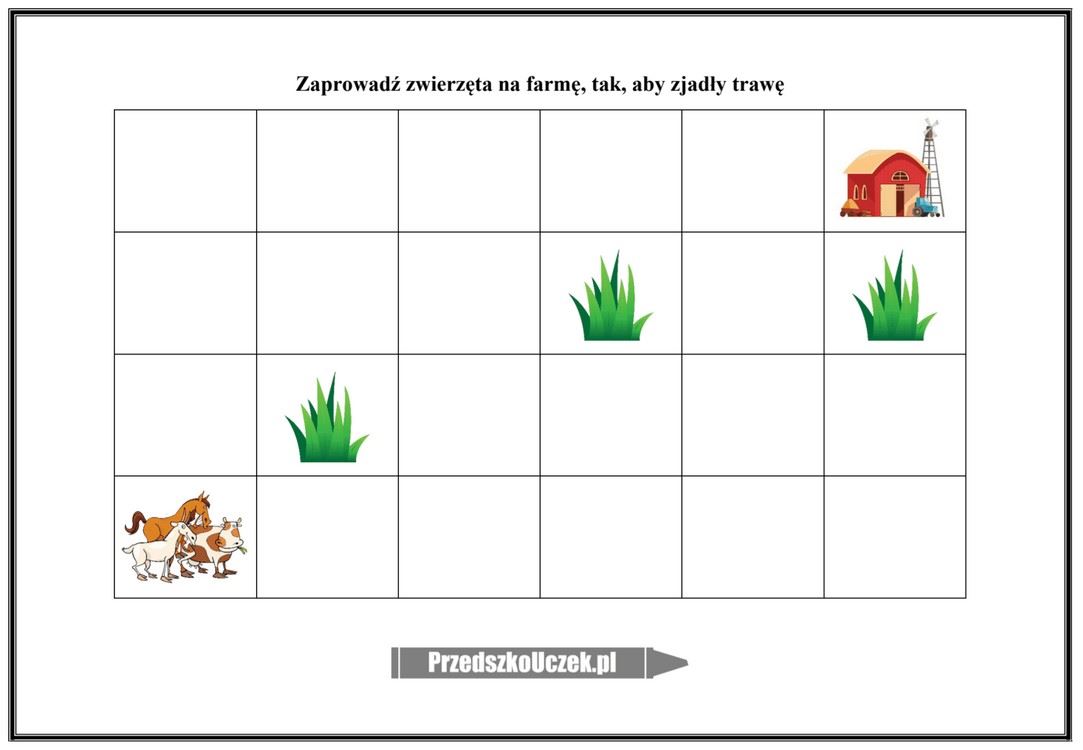 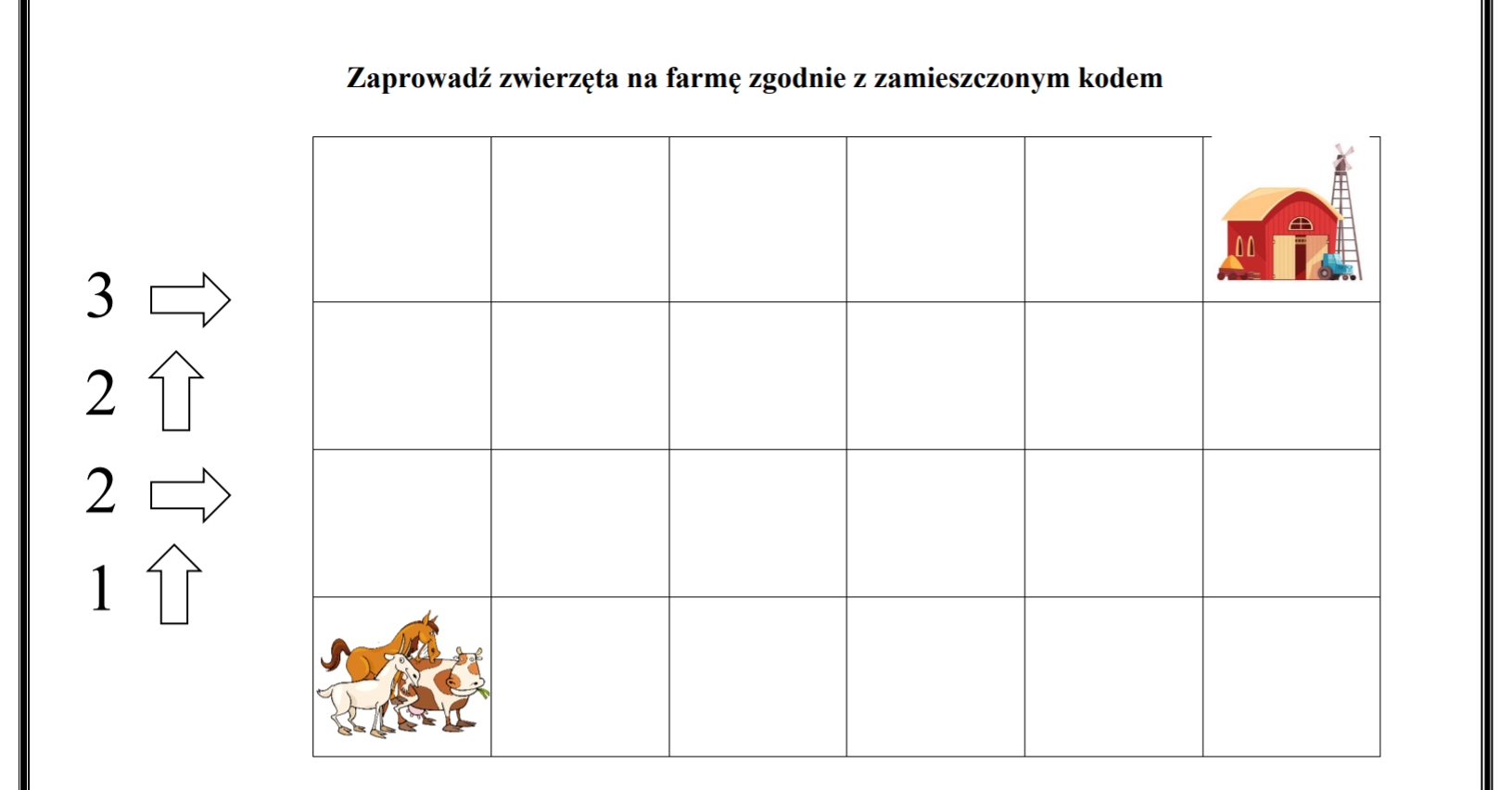 źródłoOdszukaj pięć różnic między obrazkami.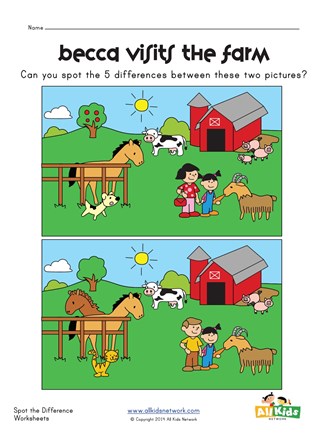 źródłoŁapki Hopki – zabawa ruchowahttps://bazazabawy.pl/2020/02/12/lapki-hopki-zabawa-ruchowa/Zabawa polega na rozłożeniu kartek w trzech rzędach, tak aby dziecko mogło przeskakiwać z jednej trójki znaków na kolejną trójkę. Oczywiście uwzględniając przy tym znaki. Jedna kończyna pozostaje zawsze w powietrzu.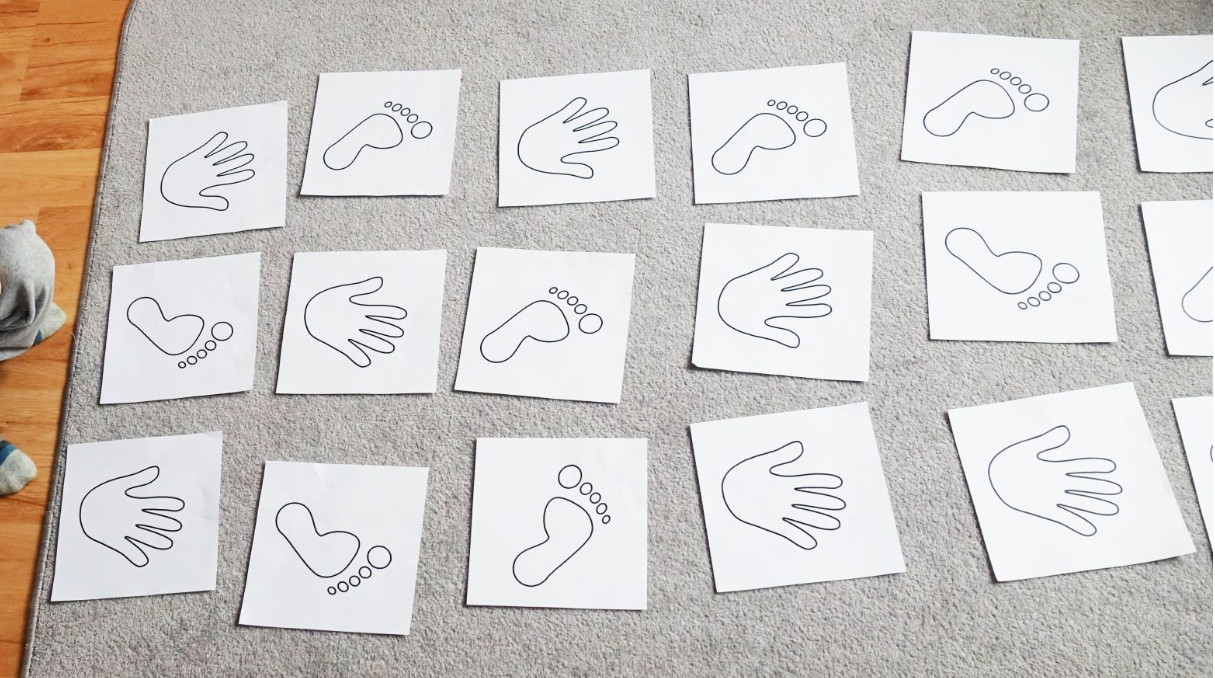 źródło